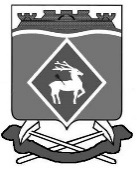 РОССИЙСКАЯ  ФЕДЕРАЦИЯРОСТОВСКАЯ ОБЛАСТЬМУНИЦИПАЛЬНОЕ ОБРАЗОВАНИЕ «БЕЛОКАЛИТВИНСКИЙ РАЙОН»АДМИНИСТРАЦИЯ БЕЛОКАЛИТВИНСКОГО РАЙОНА РАСПОРЯЖЕНИЕ28.09.2018			                    № 120                            г.  Белая КалитваОб утверждении Плана мероприятий по росту доходного потенциала Белокалитвинского района, оптимизации расходов бюджета Белокалитвинского района и сокращению муниципального долгаБелокалитвинского района до 2020 годаВ целях исполнения подпункта 2.1.1.6 пункта 2 Соглашения между Министерством финансов Ростовской области и Администрацией Белокалитвинского района о предоставлении дотации на выравнивание бюджетной обеспеченности муниципальных районов (городских округов) и поселений из областного бюджета бюджету Белокалитвинского района от 07.06.2017 № 4д:1. Утвердить План мероприятий по росту доходного потенциала Белокалитвинского района, оптимизации расходов бюджета Белокалитвинского района и сокращению муниципального долга Белокалитвинского района до 2020 года согласно приложению № 1.2. Органам местного самоуправления Белокалитвинского района не устанавливать с 2018 года новых расходных обязательств, не связанных с решением вопросов, отнесенных Конституцией Российской Федерации, федеральными законами, областными законами к полномочиям органов местного самоуправления муниципальных районов.3. Установить на 2018 – 2020 годы запрет на увеличение численности муниципальных служащих Белокалитвинского района.4. Исполнительно-распорядительным органам местного самоуправления Белокалитвинского района, осуществляющим функции и полномочия учредителя муниципальных бюджетных, автономных и казенных учреждений Белокалитвинского района, разработать и в срок до 01 ноября 2018 года внести на рассмотрение Администрации Белокалитвинского района муниципальные правовые акты Администрации Белокалитвинского района, утверждающие примерные положения об оплате труда работников подведомственных учреждений в части совершенствования порядка установления должностных окладов (ставок заработной платы) с учетом возможного высвобождения средств по итогам анализа штатных расписаний муниципальных учреждений Белокалитвинского района, в том числе за счет сокращения штатной численности, а также пересмотра размеров отдельных выплат стимулирующего и компенсационного характера.5. Финансовому управлению Администрации Белокалитвинского района (Демиденко В.И.) совместно с органами местного самоуправления Белокалитвинского района обеспечить соблюдение установленного Правительством Ростовской области норматива формирования расходов на содержание органов местного самоуправления муниципальных образований Ростовской области.6. Главным распорядителям средств бюджета Белокалитвинского района представлять в финансовое управление Администрации Белокалитвинского района:6.1. Ежеквартально, не позднее 10 дней по истечении отчетного периода, отчет об исполнении Плана мероприятий по росту доходного потенциала Белокалитвинского района, оптимизации расходов бюджета Белокалитвинского района и сокращению муниципального долга Белокалитвинского района до 2020 года по форме согласно приложению № 2.6.2. В срок до 25 декабря 2018 года информацию о реализации Плана мероприятий по росту доходного потенциала Белокалитвинского района, оптимизации расходов бюджета Белокалитвинского района и сокращению муниципального долга Белокалитвинского района до 2020 года по форме согласно приложению № 3.7. Главным распорядителям средств бюджета Белокалитвинского района дополнительно проработать вопрос усиления мероприятий по разделу II «Направления по оптимизации расходов бюджета Белокалитвинского района» Плана мероприятий по росту доходного потенциала Белокалитвинского района, оптимизации расходов бюджета Белокалитвинского района и сокращению муниципального долга Белокалитвинского района до 2020 года (далее – План мероприятий) и представить в финансовое управление Администрации Белокалитвинского района предложения о внесении изменений в План мероприятий в срок до 01 декабря 2018 года.8. Рекомендовать органам местного самоуправления поселений, входящих в состав Белокалитвинского района, привести муниципальные правовые акты об утверждении программ оптимизации расходов местных бюджетов, а также правовые акты, утверждающие примерные положения об оплате труда работников муниципальных учреждений, в соответствие с положениями настоящего распоряжения, в том числе включая установление запрета на увеличение численности муниципальных служащих.9. Финансовому управлению Администрации Белокалитвинского района (Демиденко В.И.) направлять в Министерство финансов Ростовской области ежеквартально, не позднее 20 дней по истечении отчетного периода, отчет об исполнении Плана мероприятий.10. Признать утратившими силу распоряжения Администрации Белокалитвинского района по Перечню согласно приложению № 4.11. Настоящее распоряжение вступает в силу со дня его официального опубликования.12. Контроль за исполнением настоящего распоряжения возложить на первого заместителя главы Администрации Белокалитвинского района, заместителей главы Администрации Белокалитвинского района, руководителей исполнительно - распорядительных органов местного самоуправления Белокалитвинского района в пределах предоставленных полномочий по курируемым направлениям.Глава Администрации  района					О.А. МельниковаПриложение № 1к распоряжению Администрации Белокалитвинского района от 28.09.2018 № 120ПЛАНмероприятий по росту доходного потенциала Белокалитвинского района, оптимизации расходов бюджета Белокалитвинского района и сокращению муниципального долга Белокалитвинского района до 2020 года* Финансовая оценка (бюджетный эффект) рассчитывается относительно показателям бюджета Белокалитвинского района, утвержденным на 2018 год и на плановый период 2019 и 2020 годов, действующего решения Собрания депутатов Белокалитвинского района о бюджете:по I разделу – как планируемое увеличение поступлений в бюджет Белокалитвинского района по итогам проведения мероприятия;по II разделу – как планируемая оптимизация расходов бюджета Белокалитвинского района по итогам проведения мероприятия;по III разделу–как планируемая оптимизация средств бюджета Белокалитвинского района по итогам проведения мероприятия.Приложение № 2к распоряжению Администрации Белокалитвинского района от 28.09.2018 № 120ОТЧЕТпо Плану мероприятий по росту доходного потенциала Белокалитвинского района, оптимизациирасходов бюджета Белокалитвинского района и сокращению муниципального долга Белокалитвинского района до 2020 года*Заполняется в соответствии с приложением №1.** Указываются правовые, финансовые, организационные и иные инструменты, используемые для эффективного выполнения мероприятия.*** Заполняется в случае неисполнения плановых значений финансовой оценки (бюджетного эффекта).Приложение № 3к распоряжению Администрации Белокалитвинского района от 28.09.2018 № 120ИНФОРМАЦИЯо реализации Плана мероприятий по росту доходного потенциала Белокалитвинского района,оптимизации расходов  бюджета Белокалитвинского района и сокращению муниципального долга  Белокалитвинского района до 2020 года*Заполняется в соответствии с приложением № 1.Приложение № 4к распоряжению Администрации Белокалитвинского района от 28.09.2018 № 120ПЕРЕЧЕНЬраспоряжений Администрации Белокалитвинского района,признанных утратившими силуРаспоряжение Администрации Белокалитвинского района от 24.04.2017 №  40 «Об утверждении Программы оптимизации расходов бюджета Белокалитвинского района на 2017–2019 годы».Распоряжение Администрации Белокалитвинского района от 07.07.2017 № 103 «О внесении изменений в распоряжение Администрации Белокалитвинского района от 24.04.2017 № 40».Распоряжение Администрации Белокалитвинского района от 05.02.2018 № 12 «О внесении изменений в распоряжение Администрации Белокалитвинского района от 24.04.2017 № 40».№ п/пНаименование мероприятияНаименование мероприятияОтветственный исполнительОтветственный исполнительСрок исполненияФинансовая оценка(бюджетный эффект) (тыс. рублей) *Финансовая оценка(бюджетный эффект) (тыс. рублей) *Финансовая оценка(бюджетный эффект) (тыс. рублей) *№ п/пНаименование мероприятияНаименование мероприятияОтветственный исполнительОтветственный исполнительСрок исполнения2018 год2019 год2020 годI.Направления по росту доходов бюджета Белокалитвинского районаI.Направления по росту доходов бюджета Белокалитвинского районаI.Направления по росту доходов бюджета Белокалитвинского районаI.Направления по росту доходов бюджета Белокалитвинского районаI.Направления по росту доходов бюджета Белокалитвинского районаI.Направления по росту доходов бюджета Белокалитвинского районаI.Направления по росту доходов бюджета Белокалитвинского районаI.Направления по росту доходов бюджета Белокалитвинского районаI.Направления по росту доходов бюджета Белокалитвинского районаВсего по разделу  IВсего по разделу  I31 645,032 192,433 259,71.Мероприятия по расширению налогооблагаемой базы бюджета Белокалитвинского районаМероприятия по расширению налогооблагаемой базы бюджета Белокалитвинского районаМероприятия по расширению налогооблагаемой базы бюджета Белокалитвинского районаМероприятия по расширению налогооблагаемой базы бюджета Белокалитвинского районаМероприятия по расширению налогооблагаемой базы бюджета Белокалитвинского районаМероприятия по расширению налогооблагаемой базы бюджета Белокалитвинского районаМероприятия по расширению налогооблагаемой базы бюджета Белокалитвинского районаМероприятия по расширению налогооблагаемой базы бюджета Белокалитвинского района1.1.- организация и проведение заседаний межведомственной комиссии Белокалитвинского района по организации взаимодействия государственных органов и органов местного самоуправления при осуществлении контроля за соблюдением трудового законодательства и координации деятельности по снижению неформальной занятости с целью предотвращения фактов выплаты «теневой» заработной платы, расширения (легализации) налоговой базы по НДФЛ;- работа телефонов «горячей линии» длянаправления сообщений о фактах выплаты заработной платы «в конвертах», отсутствия оформления трудовых отношений в соответствии с трудовым законодательством в целях определения признаков налоговых злоупотреблений- организация и проведение заседаний межведомственной комиссии Белокалитвинского района по организации взаимодействия государственных органов и органов местного самоуправления при осуществлении контроля за соблюдением трудового законодательства и координации деятельности по снижению неформальной занятости с целью предотвращения фактов выплаты «теневой» заработной платы, расширения (легализации) налоговой базы по НДФЛ;- работа телефонов «горячей линии» длянаправления сообщений о фактах выплаты заработной платы «в конвертах», отсутствия оформления трудовых отношений в соответствии с трудовым законодательством в целях определения признаков налоговых злоупотребленийОтдел экономики, малого бизнеса и местного самоуправления администрации Белокалитвинского районаОтдел экономики, малого бизнеса и местного самоуправления администрации Белокалитвинского районаЕжеквартальноПостоянно7 300,07 600,08 000,01.2.Проведение инвентаризации имущества, находящегося в собственности муниципального образования «Белокалитвинский район»:- систематизация сведений о наличии имущества, находящегося в собственности муниципального образования «Белокалитвинский район» и его использовании; - выявление неиспользованного имущества, установление направления эффективного его использованияПроведение инвентаризации имущества, находящегося в собственности муниципального образования «Белокалитвинский район»:- систематизация сведений о наличии имущества, находящегося в собственности муниципального образования «Белокалитвинский район» и его использовании; - выявление неиспользованного имущества, установление направления эффективного его использованияКомитет по управлению имуществом Администрации Белокалитвинского районаКомитет по управлению имуществом Администрации Белокалитвинского районапостоянно10,060,062,01.3Реализация в полном объеме прогнозного (утвержденного) плана приватизации муниципального имуществаРеализация в полном объеме прогнозного (утвержденного) плана приватизации муниципального имуществаКомитет по управлению имуществом Администрации Белокалитвинского районаКомитет по управлению имуществом Администрации Белокалитвинского районапостоянно1 237,1835,5810,51.4Вовлечение в неналоговый оборот неиспользуемых земельных участковВовлечение в неналоговый оборот неиспользуемых земельных участковКомитет по управлению имуществом Администрации Белокалитвинского районаКомитет по управлению имуществом Администрации Белокалитвинского районапостоянно259,7212,6212,61.5Рассмотрение вопроса  о повышении размера части прибыли муниципальных унитарных предприятий Белокалитвинского района, подлежащей перечислению в бюджет муниципального районаРассмотрение вопроса  о повышении размера части прибыли муниципальных унитарных предприятий Белокалитвинского района, подлежащей перечислению в бюджет муниципального районаКомитет по управлению имуществом Администрации Белокалитвинского районаКомитет по управлению имуществом Администрации Белокалитвинского районапостоянно58,084,3174,62.Мероприятия по повышению собираемости налоговых и неналоговых доходов бюджета Белокалитвинского районаМероприятия по повышению собираемости налоговых и неналоговых доходов бюджета Белокалитвинского районаМероприятия по повышению собираемости налоговых и неналоговых доходов бюджета Белокалитвинского районаМероприятия по повышению собираемости налоговых и неналоговых доходов бюджета Белокалитвинского районаМероприятия по повышению собираемости налоговых и неналоговых доходов бюджета Белокалитвинского районаМероприятия по повышению собираемости налоговых и неналоговых доходов бюджета Белокалитвинского районаМероприятия по повышению собираемости налоговых и неналоговых доходов бюджета Белокалитвинского районаМероприятия по повышению собираемости налоговых и неналоговых доходов бюджета Белокалитвинского района2.1.Организация и проведение заседаний Координационного совета по вопросам собираемости налогов и других обязательных платежей в соответствии с постановлением Правительства Ростовской области от 12.07.2012 № 626 «О создании Координационного совета по вопросам собираемости налогов и других обязательных платежей»Организация и проведение заседаний Координационного совета по вопросам собираемости налогов и других обязательных платежей в соответствии с постановлением Правительства Ростовской области от 12.07.2012 № 626 «О создании Координационного совета по вопросам собираемости налогов и других обязательных платежей»Отдел экономики, малого бизнеса и местного самоуправления администрации Белокалитвинского районаОтдел экономики, малого бизнеса и местного самоуправления администрации Белокалитвинского районаЕжеквартально21 500,022 300,023 000,02.2Проведение работы по контролю за своевременностью перечисления  средств от аренды муниципального имущества, земельных участков, ликвидация задолженности (в том числе по арендной плате за земельные участки, государственная собственность на которые не разграничена), проведение претензионно-исковой работыПроведение работы по контролю за своевременностью перечисления  средств от аренды муниципального имущества, земельных участков, ликвидация задолженности (в том числе по арендной плате за земельные участки, государственная собственность на которые не разграничена), проведение претензионно-исковой работыКомитет по управлению имуществом Администрации Белокалитвинского районаКомитет по управлению имуществом Администрации Белокалитвинского районапостоянно1280,21100,01000,0II. Направления по оптимизации расходов бюджета Белокалитвинского районаII. Направления по оптимизации расходов бюджета Белокалитвинского районаII. Направления по оптимизации расходов бюджета Белокалитвинского районаII. Направления по оптимизации расходов бюджета Белокалитвинского районаII. Направления по оптимизации расходов бюджета Белокалитвинского районаII. Направления по оптимизации расходов бюджета Белокалитвинского районаII. Направления по оптимизации расходов бюджета Белокалитвинского районаII. Направления по оптимизации расходов бюджета Белокалитвинского районаВсего по разделу  II5 936,06 633,55 880,71.Расходные обязательства, возникшие в результате принятия муниципальных правовых актов Белокалитвинского района,заключения договоров (соглашений) по предметам совместного ведения Ростовской области и Белокалитвинского районаРасходные обязательства, возникшие в результате принятия муниципальных правовых актов Белокалитвинского района,заключения договоров (соглашений) по предметам совместного ведения Ростовской области и Белокалитвинского районаРасходные обязательства, возникшие в результате принятия муниципальных правовых актов Белокалитвинского района,заключения договоров (соглашений) по предметам совместного ведения Ростовской области и Белокалитвинского районаРасходные обязательства, возникшие в результате принятия муниципальных правовых актов Белокалитвинского района,заключения договоров (соглашений) по предметам совместного ведения Ростовской области и Белокалитвинского районаРасходные обязательства, возникшие в результате принятия муниципальных правовых актов Белокалитвинского района,заключения договоров (соглашений) по предметам совместного ведения Ростовской области и Белокалитвинского районаРасходные обязательства, возникшие в результате принятия муниципальных правовых актов Белокалитвинского района,заключения договоров (соглашений) по предметам совместного ведения Ростовской области и Белокалитвинского районаРасходные обязательства, возникшие в результате принятия муниципальных правовых актов Белокалитвинского района,заключения договоров (соглашений) по предметам совместного ведения Ростовской области и Белокалитвинского районаРасходные обязательства, возникшие в результате принятия муниципальных правовых актов Белокалитвинского района,заключения договоров (соглашений) по предметам совместного ведения Ростовской области и Белокалитвинского района1.1.Увеличение объема доходов от внебюджетной деятельности муниципальных бюджетных и автономных учрежденийУвеличение объема доходов от внебюджетной деятельности муниципальных бюджетных и автономных учрежденийАдминистрация Белокалитвинского района (по отрасли здравоохранение)Администрация Белокалитвинского района (по отрасли здравоохранение)25 декабря 2018 2 000,0500,0500,01.1.Увеличение объема доходов от внебюджетной деятельности муниципальных бюджетных и автономных учрежденийУвеличение объема доходов от внебюджетной деятельности муниципальных бюджетных и автономных учрежденийотдел образования Администрации Белокалитвинского районаотдел образования Администрации Белокалитвинского района25 декабря 2018 535,0600,0600,01.1.Увеличение объема доходов от внебюджетной деятельности муниципальных бюджетных и автономных учрежденийУвеличение объема доходов от внебюджетной деятельности муниципальных бюджетных и автономных учрежденийотдел культуры Администрации Белокалитвинского районаотдел культуры Администрации Белокалитвинского района25 декабря 2018 275,4370,0117,21.1.Увеличение объема доходов от внебюджетной деятельности муниципальных бюджетных и автономных учрежденийУвеличение объема доходов от внебюджетной деятельности муниципальных бюджетных и автономных учрежденийуправление социальной защиты населения Администрации Белокалитвинского районауправление социальной защиты населения Администрации Белокалитвинского района25 декабря 2018 2 077,01 877,01 377,01.2.Анализ штатных расписаний муниципальных учреждений Белокалитвинского района, в том числе принятие мер по сокращению штатной численностиАнализ штатных расписаний муниципальных учреждений Белокалитвинского района, в том числе принятие мер по сокращению штатной численностиотдел образования Администрации Белокалитвинского районаотдел образования Администрации Белокалитвинского района25 декабря 2018 523,21 586,11 586,1отдел культуры Администрации Белокалитвинского районаотдел культуры Администрации Белокалитвинского района25 декабря 2018 -352,4352,41.3.Анализ эффективности использования имущества, находящегося в муниципальной собственности Белокалитвинского района Анализ эффективности использования имущества, находящегося в муниципальной собственности Белокалитвинского района комитет по управлению имуществом Администрации Белокалитвинского районакомитет по управлению имуществом Администрации Белокалитвинского районаежегодно ---1.4.Реорганизация муниципальных учреждений Белокалитвинского района путем слияния, присоединения, изменения типа учрежденийРеорганизация муниципальных учреждений Белокалитвинского района путем слияния, присоединения, изменения типа учрежденийотдел образования Администрации Белокалитвинского районаотдел образования Администрации Белокалитвинского района25 декабря 2018 525,41 348,01 348,02. Расходные обязательства, возникшие в результате принятия муниципальных правовых актов Белокалитвинского района,по предметам ведения Ростовской области и Белокалитвинского районаРасходные обязательства, возникшие в результате принятия муниципальных правовых актов Белокалитвинского района,по предметам ведения Ростовской области и Белокалитвинского районаРасходные обязательства, возникшие в результате принятия муниципальных правовых актов Белокалитвинского района,по предметам ведения Ростовской области и Белокалитвинского районаРасходные обязательства, возникшие в результате принятия муниципальных правовых актов Белокалитвинского района,по предметам ведения Ростовской области и Белокалитвинского районаРасходные обязательства, возникшие в результате принятия муниципальных правовых актов Белокалитвинского района,по предметам ведения Ростовской области и Белокалитвинского районаРасходные обязательства, возникшие в результате принятия муниципальных правовых актов Белокалитвинского района,по предметам ведения Ростовской области и Белокалитвинского районаРасходные обязательства, возникшие в результате принятия муниципальных правовых актов Белокалитвинского района,по предметам ведения Ростовской области и Белокалитвинского районаРасходные обязательства, возникшие в результате принятия муниципальных правовых актов Белокалитвинского района,по предметам ведения Ростовской области и Белокалитвинского района2.1.Установление принципа адресности и критериев нуждаемости при предоставлении бесплатного питания обучающимся в образовательных учреждениях Установление принципа адресности и критериев нуждаемости при предоставлении бесплатного питания обучающимся в образовательных учреждениях отдел образования Администрации Белокалитвинского районаотдел образования Администрации Белокалитвинского района25 декабря 2018 ---3. Расходные обязательства, возникшие в результате принятия муниципальных правовых актов Белокалитвинского района,предусматривающих предоставление из бюджета Белокалитвинского района, межбюджетных трансфертовРасходные обязательства, возникшие в результате принятия муниципальных правовых актов Белокалитвинского района,предусматривающих предоставление из бюджета Белокалитвинского района, межбюджетных трансфертовРасходные обязательства, возникшие в результате принятия муниципальных правовых актов Белокалитвинского района,предусматривающих предоставление из бюджета Белокалитвинского района, межбюджетных трансфертовРасходные обязательства, возникшие в результате принятия муниципальных правовых актов Белокалитвинского района,предусматривающих предоставление из бюджета Белокалитвинского района, межбюджетных трансфертовРасходные обязательства, возникшие в результате принятия муниципальных правовых актов Белокалитвинского района,предусматривающих предоставление из бюджета Белокалитвинского района, межбюджетных трансфертовРасходные обязательства, возникшие в результате принятия муниципальных правовых актов Белокалитвинского района,предусматривающих предоставление из бюджета Белокалитвинского района, межбюджетных трансфертовРасходные обязательства, возникшие в результате принятия муниципальных правовых актов Белокалитвинского района,предусматривающих предоставление из бюджета Белокалитвинского района, межбюджетных трансфертовРасходные обязательства, возникшие в результате принятия муниципальных правовых актов Белокалитвинского района,предусматривающих предоставление из бюджета Белокалитвинского района, межбюджетных трансфертов3.1.Использование экономически эффективных проектов повторного использования, позволяющих сэкономить средства на разработку проектов и  привлечь средства федерального и областного бюджетов на софинансирование расходных обязательств Белокалитвинского района в целях оказания финансовой поддержки выполнения органами местного самоуправления полномочий по вопросам местного значенияИспользование экономически эффективных проектов повторного использования, позволяющих сэкономить средства на разработку проектов и  привлечь средства федерального и областного бюджетов на софинансирование расходных обязательств Белокалитвинского района в целях оказания финансовой поддержки выполнения органами местного самоуправления полномочий по вопросам местного значенияглавные распорядители средств бюджета Белокалитвинского района главные распорядители средств бюджета Белокалитвинского района 2018-ХХIII. Направления по сокращению муниципального долга Белокалитвинского районаIII. Направления по сокращению муниципального долга Белокалитвинского районаIII. Направления по сокращению муниципального долга Белокалитвинского районаIII. Направления по сокращению муниципального долга Белокалитвинского районаIII. Направления по сокращению муниципального долга Белокалитвинского районаIII. Направления по сокращению муниципального долга Белокалитвинского районаIII. Направления по сокращению муниципального долга Белокалитвинского районаIII. Направления по сокращению муниципального долга Белокалитвинского районаВсего по разделу III без учета пункта 2.1Всего по разделу III без учета пункта 2.1---1.Меры по сокращению расходов на обслуживание муниципального долга Белокалитвинского районаМеры по сокращению расходов на обслуживание муниципального долга Белокалитвинского районаМеры по сокращению расходов на обслуживание муниципального долга Белокалитвинского районаМеры по сокращению расходов на обслуживание муниципального долга Белокалитвинского районаМеры по сокращению расходов на обслуживание муниципального долга Белокалитвинского районаМеры по сокращению расходов на обслуживание муниципального долга Белокалитвинского районаМеры по сокращению расходов на обслуживание муниципального долга Белокалитвинского районаМеры по сокращению расходов на обслуживание муниципального долга Белокалитвинского района1.1.Направление дополнительных доходов, экономии по расходам и остатков средств бюджета Белокалитвинского района отчетного года на досрочное погашение долговых обязательств и (или) уменьшение планируемых заимствованийНаправление дополнительных доходов, экономии по расходам и остатков средств бюджета Белокалитвинского района отчетного года на досрочное погашение долговых обязательств и (или) уменьшение планируемых заимствованийфинансовое управление Администрации Белокалитвинского районафинансовое управление Администрации Белокалитвинского районаежегодно---1.2.Привлечение кредитов кредитных организаций с учетом планируемых кассовых разрывовПривлечение кредитов кредитных организаций с учетом планируемых кассовых разрывовфинансовое управление Администрации Белокалитвинского районафинансовое управление Администрации Белокалитвинского районаежегодно---2.Мероприятия по оптимизации муниципального долга Мероприятия по оптимизации муниципального долга Мероприятия по оптимизации муниципального долга Мероприятия по оптимизации муниципального долга Мероприятия по оптимизации муниципального долга Мероприятия по оптимизации муниципального долга Мероприятия по оптимизации муниципального долга Мероприятия по оптимизации муниципального долга 2.1.Направление остатков средств бюджета Белокалитвинского района отчетного года на замещение рыночных заимствованийНаправление остатков средств бюджета Белокалитвинского района отчетного года на замещение рыночных заимствованийфинансовое управление Администрации Белокалитвинского районафинансовое управление Администрации Белокалитвинского районаежегодно---Итого по Плану без учета пункта 2.1 раздела IIIИтого по Плану без учета пункта 2.1 раздела IIIУправляющий делами                                           Л.Г. Василенко№п/п*Наименование мероприятия*Ответственный исполнитель*Срок исполненияСрок исполненияФинансовая оценка (бюджетный эффект),(тыс. рублей)*Полученный финансовый (бюджетный) эффект, (тыс. рублей)Полученный результат**Примечание***№п/п*Наименование мероприятия*Ответственный исполнитель*план*фактФинансовая оценка (бюджетный эффект),(тыс. рублей)*Полученный финансовый (бюджетный) эффект, (тыс. рублей)Полученный результат**Примечание***123456789Управляющий делами                                           Л.Г. Василенко№п/п*Наименование мероприятия*Ответственный исполнитель*Срок исполнения*Финансовая оценка (бюджетный эффект),тыс. рублейФинансовая оценка (бюджетный эффект),тыс. рублейФинансовая оценка (бюджетный эффект),тыс. рублейФинансовая оценка (бюджетный эффект),тыс. рублей№п/п*Наименование мероприятия*Ответственный исполнитель*Срок исполнения*2019год2019год2020год2020год№п/п*Наименование мероприятия*Ответственный исполнитель*Срок исполнения*план*учтено в  бюджете Белокалитвинского района на 2019 год и на плановый период 2020и 2021 годовплан*учтено в  бюджете Белокалитвинского района на 2019 год и на плановый период 2020и 2021 годов12345678Управляющий делами                                           Л.Г. ВасиленкоУправляющий делами                                           Л.Г. Василенко